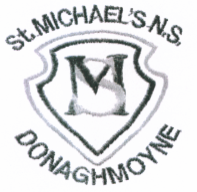 St Michael’s NS					              Donaghmoyne			   	                                                                       Telephone: 042 9662284Carrickmacross			                                               Email: stmichaelsnsdonaghmoyne@gmail.comCo. Monaghan                                                                                               		     Website: stmichaelsns.ie   Principal: Ms. Fiona WhelanVice Principal: Mrs. R CampbellCritical Incident policyThe Board of Management of St Michael’s National School aims to protect the well- being of all students and staff by providing a safe and nurturing environment at all times in accordance with our mission statement. The school has formulated policies and procedures to be followed with a view to ensuring the physical and psychological safety of staff and students, both on a daily basis, but also in the event of a critical incident occurring.
Review and ResearchThe CIMT have consulted resource documents available to schools on www.education.ie, www.neps.ie and www.nosp.ie including: Responding to Critical Incidents Guidelines and Resources for Schools (NEPS 201 6)Suicide Prevention in Schools: Best Practice Guidelines (IAS, National Suicide Review Group        (2002)Suicide Prevention in the Community - A Practical Guide (HSE 2011)Well-Being in Post-Primary Schools Guidelines for Mental Health Promotion and Suicide Prevention (DES, DOH, HSE 2013)Well-Being in Primary Schools - Guidelines for Mental Health Promotion(DES, DOH, HSE 201 5) What is a critical incident?The staff and management of St Michael’s National School recognise a critical incident to be “an incident or sequence of events that overwhelms the normal coping mechanism of the school”. Critical incidents may involve one or more students or staff members, or members of our local community. Types of incidents might include,The death of a member of the school community through accident, violence, suicide or suspected suicide or other unexpected death The death of a member of the school community through major illness or the outbreak of diseaseAn intrusion into the schoolAn accident involving members of the school communityAn accident/tragedy in the wider communitySerious damage to the school building through fire, flood, vandalism, etc.The disappearance of a member of the school communityA major accident involving members of the school communityAimIn acknowledgement of the fact that the key to managing critical incidents is have effective planning in place, the Board of Management have developed this Critical Incident Management Policy and accompanying plan. The aim is that, in the event of a critical incident, school management and staff, react quickly and effectively, maintain a sense of control and ensure that appropriate support is offered to students and staff. This will help to achieve a return to normality as soon as possible and to ensure that the effects on students and staff are limited.Creation of a coping supportive and caring ethos in the schoolWe have put systems in place to help to build resilience in both staff and students, thus preparing them to cope with a range of life events. These include measures to address both the physical and psychological safety of the school community.Physical safetySt Michael’s National School have the following procedures in place to ensure the physical safety of Staff and Students:Security system, including intruder alarm Fire Alarm (Fire Drill and Evacuation Policy)Evacuation plan formulatedRegular fire drills occurFire exits and extinguishers are regularly checkedFully operational yard supervision rota (Supervision Policy)Front gate closed during school hoursSchool doors locked during class time Playground rules to avoid accidents(Code of behaviour policy)Regular Safety Audits (Health and Safety Policy)Statutory requirements for Garda Vetting are adhered to.Our Child Protection Policy & Home school communication policies pay specific emphasis on ensuring the physical safety of staff and students.Psychological safetyThe management and staff of St Michael’s National School aim to use available programmes and resources to address the personal and social development of students, to enhance a sense of safety and security in the school and to provide opportunities for reflection and discussion. Social, Personal and Health Education (SPHE) is integrated into the work of the school. It is addressed in the curriculum by addressing issues such as grief and loss; communication skills; stress and anger management; resilience; conflict management; problem solving; help-seeking; bullying; decision making and prevention of alcohol and drug misuse. Promotion of mental health is an integral part of this provisionStaff have access to training for their role in SPHEStaff are familiar with the Child Protection Guidelines and Procedures and details of how to proceed with suspicions or disclosuresBooks and resources on difficulties affecting the primary student are availableInformation is provided on mental health in general and such specific areas as signs and symptoms of depression and anxiety, health and well-beingThe school is recognised as a health Promoting school.The school has a clear Anti- Bullying policy in place and deals with bullying in accordance with this policyThere is a care system in place in the school using the "Continuum of Support" approach which is outlined in the NEPS documents published on 2007 for primary schools and 2010 for post primary schools. See also Student Support Teams in Post Primary Schools (2014). These documents are available on www.education.ie Staff is informed about how to access support for themselves.Critical Incident management TeamThe Board of Management of St Michael’s National School have established a critical Incident Management Team in line with best practice and will maintain this team in the future. The members of the team were appointed on a voluntary basis and will retain their roles for at least one school year. The members of the team will meet once a year to review and update the plan. Materials relevant to the role of each team member are attached to this policy.  Key roles have been identified and assigned as follows:In the event of a critical incident the duties of the role holders will be as follows:Team Leader: Ms. Whelan (Mrs. Campbell in the absence of Ms. Whelan)Alerts the team members to the crisis and convenes a meetingCoordinates the tasks of the teamLiaises with the Board of Management; DES; NEPS; SECLiaises with the bereaved familyLiaises with the GardaíEnsures that information about deaths or other developments is checked out for accuracy before being sharedStaff Liaison: Mrs. Campbell & Mrs. Mc GuirkLeads briefing meetings for other staff on the facts as known, gives staff members an opportunity to express their feelings and ask questions, outlines the routine for the dayAdvises staff on the procedures for identification of vulnerable studentsProvides materials for staff (from their critical incident folder)Keeps staff updated as the day progressesIs alert to vulnerable staff members and makes contact with them individually 
Community Liaison: Fr Sean Nolan & Siobhan DowneyMaintains up to date lists of contact numbers of Key parents, such as members of the Parents AssociationEmergency support services and other external contacts and resourcesLiaises with agencies in the community for support and onward referralIs alert to the need to check credentials of individuals offering support Coordinates the involvement of these agenciesReminds agency staff to wear name badgesUpdates team members on the involvement of external agenciesParent Liaison: Grainne Thornton & James Mc BrideVisits the bereaved family with the team leaderArranges parent meetings, if heldMay facilitate such meetings, and manage ‘questions and answers’ Manages the ‘consent’ issues in accordance with agreed school policyEnsures that sample letters are typed up, on the school’s system and ready for adaptation Sets up room for meetings with parents Maintains a record of parents seenMeets with individual parentsProvides appropriate materials for parents (from their critical incident folder)Media Liaison: John Doolan & Fintan Mc GeoughIn advance of an incident, will consider issues that may arise and how they might be responded to (e.g. students being interviewed, photographers on the premises, etc.)In the event of an incident, will liaise where necessary with the SEC; relevant teacher unions etc. Will draw up a press statement, give media briefings and interviews (as agreed by school management) Administration: Debby FeeMaintenance of up to date telephone numbers of Parents or guardiansTeachersEmergency servicesTakes telephone calls and notes those that need to be responded toEnsures that templates are on the schools system in advance and ready for adaptationPrepares and sends out letters, emails and textsPhotocopies materials neededMaintains recordsRecord Keeping In the event of a critical incident, each member of the team will keep detailed records of phone calls made and received, meetings held, persons met, interventions used, materials used etc. The school secretary (Debby Fee) will have a vital role in receiving and logging telephone calls, sending letters, photocopying materials etc.Confidentiality and good name considerationsManagement and staff of St Michael’s National School have a responsibility to protect the privacy and good name of people involved in any incident and will be sensitive to the consequences of public statements. Members of school staff will bear this in mind, and seek to ensure that students do so also, e.g. the term ‘suicide’ will not be used unless there is solid information that death was due to suicide, and that the family involved consents to its use. The phrases ‘tragic death’ or ‘sudden death’ may be used instead. Similarly, the word ‘murder’ should not be used until it is legally established that a murder was committed. The term ‘violent death’ may be used instead.Development and communication of this Policy and PlanAll staff members and BOM members were consulted and their views were canvassed in preparation of the draft plan. The Critical Incident Policy and Plan is available to view, by all relevant members of the school community, on the school’s website.  Each member of the Critical Incident Team has a personal copy of the plan. A master copy is held in the school office.  Essential numbers are displayed in the school office.  All new and temporary staff are introduced to the details of the plan by the Staff Liaison personPolicy ReviewSt Michael’s National School will review their Critical Incident Policy annually or more frequently if required.Reviewed policy was ratified by BOM in April 2020Signed:	John Doolan _______________	Date: 	04/04/20_________(Chairperson)Signed:	______Fiona Whelan________	Date: 	____4/4/2020__________________ (Principal) Short term actions – Day 1Medium term actions - (Day 2 and following days)Follow-up – beyond 72 hoursCritical Incident Management TeamCritical Incident Management TeamCritical Incident Management TeamRoleNamePhoneTeam leader: Ms. Fiona Whelan086 329 4718Staff liaison Mrs. Roisin CampbellMrs. Karen Mc Guirk087 913 8261086 079 1378Community liaison Fr Sean NolanSiobhan Downey086 851 7192086 853 6098Parent liaison Grainne ThorntonJames Mc Bride086 160 5140086 870 0421Media liaison John DoolanFintan Mc Geough086 335 0001083 878 9763Administrator Debby Fee087 654 6346Critical Incident RoomsIn the event of a critical incident, the following rooms are designated for the indicated purposesCritical Incident RoomsIn the event of a critical incident, the following rooms are designated for the indicated purposesRoom Name:Designated Purpose:Ms Whelan’s / Mrs Campbell’s roomMain room for meeting staffMs Whelan’s / Mrs Campbell’s roomMeetings with studentsMs Whelan’s / Mrs Campbell’s roomMeetings with parentsMs Whelan’s / Mrs Campbell’s roomMeetings with mediaMs Whelan’s / Mrs Campbell’s roomIndividual sessions with studentsMs Whelan’s / Mrs Campbell’s roomMeetings with other visitorsTask NameGather accurate informationWho, what, when, where?Convene a CIMT meeting – specify time and place clearly Contact external agenciesArrange supervision for studentsHold staff meetingAgree schedule for the dayInform students – (close friends and students with learning difficulties may need to be told separately)Compile a list of vulnerable studentsPrepare and agree media statement and deal with mediaInform parentsHold end of day staff briefing TaskNameConvene a CIMT meeting to review the events of day 1Team leaderMeet external agenciesMeet whole staffArrange support for students, staff, parentsVisit the injuredLiaise with bereaved family regarding funeral arrangements Agree on attendance and participation at funeral serviceMake decisions about school closureBOMTaskNameMonitor students for signs of continuing distressClass teachersLiaise with agencies regarding referralsPlan for return of bereaved student(s) Plan for giving of ‘memory box’ to bereaved familyDecide on memorials and anniversariesBOM/Staff, parents and studentsReview response to incident and amend planStaff/BOMEMERGENCY CONTACT LISTEMERGENCY CONTACT LISTAGENCYCONTACT NUMBERSGarda Station (Carrickmacross)042 9690190Hospital (Our Lady of Lourdes, Drogheda)041 9837601Fire Brigade / Ambulance999Local GPs  Carrickmacross Group PracticeDr Laura Breen042 9663233042 9690222HSE 041 68503001850 24 1850Primary Care Team (Carrickmacross)042 9661597Child and Family Centre (Tusla)01 7718500Child and Family Mental Health Service (CAMHS, Monaghan) 047 95444School InspectorNEPS Psychologist (Dr, Richard Ruttledge)DES 01 8896400IPPN021 4824070CPSMA1850 407200